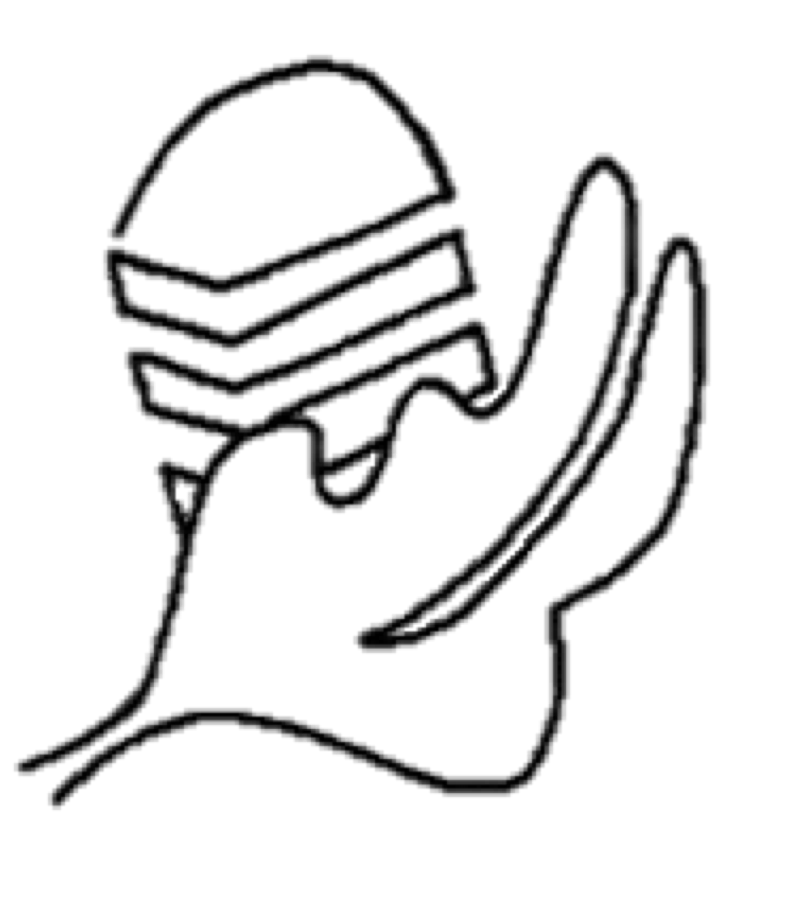 Student Parliament Accountability, Transparency and Consultative Governance UNIVERSITEIT iYUNIVESITHI STELLENBOSCH UNIVERSITY ___________________________________________________________________________ATTENDANCE KEITUMETSE LEBESA 				SPEAKER OF PARLIAMENT THATEGO SELAHLE 				DEPUTY SPEAKER NTINA MTHOMBENI				STUDENT NOT ON SPCOMOLEMO MOTALE 				2ND YEAR LAW STUDENTABSENT NHLAKANIPHO MKHIZE 				DEPUTY SPEAKER THULANI HLATSWAYO 				STUDENT AFFAIRS REPREGAN FANCENSIE				TYGERBERG SPEAKER___________________________________________________________________________CONSTITUTIONAL REVIEW COMMITTEEMEETING SIX___________________________________________________________________________MINUTES COVERAGE:Welcoming 								Attendance 								Voting motions							Provisional Addendum OProvisional Addendum PConstitutional amendment process				Next meeting							Closing 								___________________________________________________________________________WELCOMING:The meeting commences at 17h.The Speaker welcomes all the persons to the Constitutional Review Committee Meeting. The meeting will proceed in terms of Addendum N. ___________________________________________________________________________ATTENDANCE:All are in attendance with excuses submitted by the Student Affairs Representative.  The Speaker is late. ___________________________________________________________________________PROCEDURE: We will continue to go chapter by Chapter and amend the provisions as they continue. ___________________________________________________________________________SPECIAL VOTING MOTIONS: Provisional Addendum O See the draft online. Provisional Addendum PSee the draft online. ___________________________________________________________________________THE AMENDMENT PROCESS:___________________________________________________________________________S35: Nature and convening of the evaluation Panel: No amendment S36: Composition of the Evaluation Panel: No amendmentS37: Duties and powers of the Evaluation Panel: No amendmentS38: Review: No amendmentS39: Procedure: No amendmentS40: Notice and reasons: No amendmentS41: Timeframe: No amendment S42: Communication: No amendmentS43: External Campuses: No amendment S44: Inputs as to Student Parliament’s processes: No amendmentS45: Documents: No amendment S46: Representation: No amendment___________________________________________________________________________SPECIAL VOTING MATTERS:Addednum OPOO: in the previous meeting it was agreed that the term used would be ‘convener’ not ‘interim Speaker’.We already have independent conveners. We don’t want to confuse the interim speaker with conveners. While the panel is going about its process to appoint a speaker, someone must be ensuring that the processes of Student Parliament are continuing. POO: In the previous meetings, we had agreed on the term convener, not interim speakerResponse: we can use both terms. Debate over the term ‘outgoing’ Addedum O, as amended, is unanimously voted in. Addendum PThis addendum is set aside entirely. The committee decides to look at it again at a later stage if possible when all persons of the CRC can be present. ___________________________________________________________________________The Speaker concludes the meeting by thanking all the members present for their attendance and participation. Meeting is adjourned at 18h30. 